Westcott map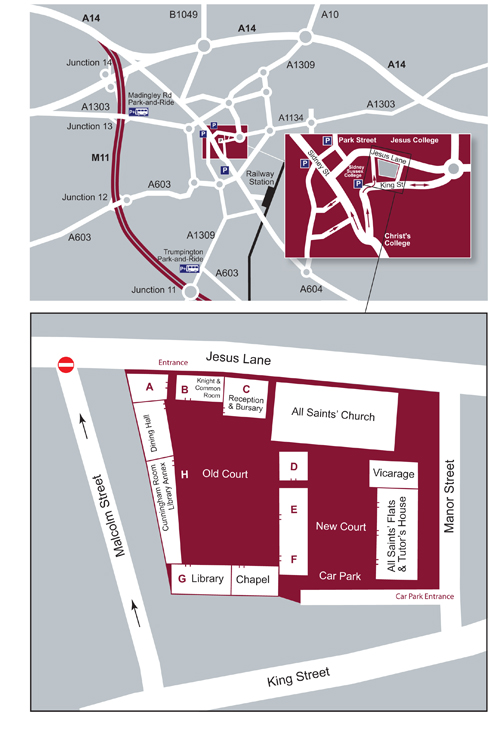 